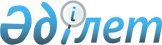 Об отчуждении стратегических объектовПостановление Правительства Республики Казахстан от 23 октября 2021 года № 760
      В соответствии со статьей 193-1 Гражданского кодекса Республики Казахстан (Общая часть) от 27 декабря 1994 года Правительство Республики Казахстан ПОСТАНОВЛЯЕТ: 
      1. Разрешить акционерному обществу "Международный аэропорт города Петропавловска" совершить сделку по отчуждению стратегических объектов, указанных в приложении к настоящему постановлению, в пользу коммунального государственного учреждения "Управление пассажирского транспорта и автомобильных дорог акимата Северо-Казахстанской области". 
      2. Настоящее постановление вводится в действие со дня его подписания. Перечень
стратегических объектов акционерного общества "Международный аэропорт города Петропавловска", разрешаемых к отчуждению
					© 2012. РГП на ПХВ «Институт законодательства и правовой информации Республики Казахстан» Министерства юстиции Республики Казахстан
				
      Премьер-Министр
Республики Казахстан 

А. Мамин
Приложение
к постановлению Правительства
Республики Казахстан
от 23 октября 2021 года № 760
№ п/п

Стратегический объект

Адрес (местонахождение) объекта

1

2

3

Здания, сооружения

1
Боксы гаража
Северо-Казахстанская область, Кызылжарский район, Прибрежный сельский округ, улица Трасса Жезказган-Петропавловск, дом 1
2
Документационный склад № 1
Северо-Казахстанская область, Кызылжарский район, Прибрежный сельский округ, улица Трасса Жезказган-Петропавловск, дом 1
3
Емкость 75 м/куб
Северо-Казахстанская область, Кызылжарский район, Прибрежный сельский округ, улица Трасса Жезказган-Петропавловск, дом 1
4
Здание агрегатной
Северо-Казахстанская область, Кызылжарский район, Прибрежный сельский округ, улица Трасса Жезказган-Петропавловск, дом 1
5
Здание гаража
Северо-Казахстанская область, Кызылжарский район, Прибрежный сельский округ, улица Трасса Жезказган-Петропавловск, дом 1
6
Здание горюче-смазочных материалов 
Северо-Казахстанская область, Кызылжарский район, Прибрежный сельский округ, улица Трасса Жезказган-Петропавловск, дом 1
7
Контрольно-пропускной пункт
Северо-Казахстанская область, Кызылжарский район, Прибрежный сельский округ, улица Трасса Жезказган-Петропавловск, дом 1
8
Мастерские гаража и бокса
Северо-Казахстанская область, Кызылжарский район, Прибрежный сельский округ, улица Трасса Жезказган-Петропавловск, дом 1
9
Насосная для перекачки бензина
Северо-Казахстанская область, Кызылжарский район, Прибрежный сельский округ, улица Трасса Жезказган-Петропавловск, дом 1
10
Ограждение территории аэропорта
Северо-Казахстанская область, Кызылжарский район, Прибрежный сельский округ, улица Трасса Жезказган-Петропавловск, дом 1
11
Периметр ограждения аэропорта
Северо-Казахстанская область, Кызылжарский район, Прибрежный сельский округ, улица Трасса Жезказган-Петропавловск, дом 1
12
Резервуар 50 м/куб
Северо-Казахстанская область, Кызылжарский район, Прибрежный сельский округ, улица Трасса Жезказган-Петропавловск, дом 1
13
Резервуар 50 м/куб
Северо-Казахстанская область, Кызылжарский район, Прибрежный сельский округ, улица Трасса Жезказган-Петропавловск, дом 1
14
Склад горюче-смазочных материалов
Северо-Казахстанская область, Кызылжарский район, Прибрежный сельский округ, улица Трасса Жезказган-Петропавловск, дом 1
Транспортные средства

15
Автоприцеп ГКП- 818 03-58
Северо-Казахстанская область, Кызылжарский район, Прибрежный сельский округ, улица Трасса Жезказган-Петропавловск, дом 1
16
АПА-5Д УРАЛ-4320, государственный номер Т973 ВС
Северо-Казахстанская область, Кызылжарский район, Прибрежный сельский округ, улица Трасса Жезказган-Петропавловск, дом 1
17
АПК-10 ЗИЛ-130, государственный номер 202AY15
Северо-Казахстанская область, Кызылжарский район, Прибрежный сельский округ, улица Трасса Жезказган-Петропавловск, дом 1
18
Ассенизационная АПМ-53 ГАЗ-5312, государственный номер Т981 ВС
Северо-Казахстанская область, Кызылжарский район, Прибрежный сельский округ, улица Трасса Жезказган-Петропавловск, дом 1
19
Моторный подогреватель МП-300 ГАЗ-51, государственный номер Т967 ВС
Северо-Казахстанская область, Кызылжарский район, Прибрежный сельский округ, улица Трасса Жезказган-Петропавловск, дом 1
20
Пассажирский трап ТПС-22 УАЗ-452 № 51
Северо-Казахстанская область, Кызылжарский район, Прибрежный сельский округ, улица Трасса Жезказган-Петропавловск, дом 1
21
Пассажирский трап ТПС-22 УАЗ-452 № 89
Северо-Казахстанская область, Кызылжарский район, Прибрежный сельский округ, улица Трасса Жезказган-Петропавловск, дом 1
22
Пожарная машина КАМАЗ-4103, государственный номер Т691 ВС
Северо-Казахстанская область, Кызылжарский район, Прибрежный сельский округ, улица Трасса Жезказган-Петропавловск, дом 1
23
Пожарная машина УРАЛ -375, государственный номер Т685 ВС
Северо-Казахстанская область, Кызылжарский район, Прибрежный сельский округ, улица Трасса Жезказган-Петропавловск, дом 1
24
Поливальная машина со снегоочистительным оборудованием ПМ-130 ЗИЛ-130 регистрационный номер 71-32
Северо-Казахстанская область, Кызылжарский район, Прибрежный сельский округ, улица Трасса Жезказган-Петропавловск, дом 1
25
Поливальная машина со снегоочистительным оборудованием ПМ-130 ЗИЛ-130, государственный номер Т 974 ВС
Северо-Казахстанская область, Кызылжарский район, Прибрежный сельский округ, улица Трасса Жезказган-Петропавловск, дом 1
26
Самосвал ММЗ-4502, государственный номер Т 696 ВС
Северо-Казахстанская область, Кызылжарский район, Прибрежный сельский округ, улица Трасса Жезказган-Петропавловск, дом 1
27
Топливозаправщик МАЗ-5334, государственный номер Т 693 ВС
Северо-Казахстанская область, Кызылжарский район, Прибрежный сельский округ, улица Трасса Жезказган-Петропавловск, дом 1
28
Снегоочиститель Д902 УРАЛ-375, государственный номер 465АО15
Северо-Казахстанская область, Кызылжарский район, Прибрежный сельский округ, улица Трасса Жезказган-Петропавловск, дом 1